На основу члана 5. Закона о обављању саветодавних и стручних послова у области пољопривреде („Сл. гласник РС“, бр. 30/2010), чланова 16. и 24. Покрајинске скупштинске одлуке о покрајинској управи („Сл. лист АП Војводине“, бр. 37/2014, 54/2014 - др. одлука, 37/2016, 29/2017, 24/2019, 66/2020 и 38/2021),  чл. 11. и 23. став 4. Покрајинске скупштинске одлуке о буџету АП Војводине за 2024. годину („Службени лист АПВ“, брoj 45/23),  и Програма подршке пољопривредним стручним и саветодавним службама у обављању саветодавних и прогнозно извештајних послова у заштити биља у АП Војводини за 2024. годину („Службени лист АПВ”, број 45/2023), а у вези тачком II подтачке 2.7. Покрајинскe скупштинскe одлукe о програму подршке за спровођење пољопривредне политике и политике руралног развоја за територију аутономне покрајине војводине у 2024. години („Сл. лист АП Војводине"“, бр. 45/2023), и тачком II подтачком 1.2. Програма заштите, уређења и коришћења пољопривредног земљишта на територији Аутономне покрајине Војводине у 2024. години ,  тачка II  подтачка 1.2. «Систематско праћење болести и штеточина, превенција контаминације пољопривредног земљишта и воде у мелиоративним каналима» („Службени лист АПВ 45/2023) и члана 20. Правилника о спровођењу конкурса које расписује Покрајински секретаријат за пољопривреду, водопривреду и шумарство („Службени лист АПВ“ бр. 8/23 и 54/23)  Покрајински секретаријат за пољопривреду, водопривреду и шумарство (у даљем тексту: Покрајински секретаријат) дана 26.03.2024. године доноси: ОДЛУКУО опредељивању средстава по  Јавном позиву за учешће Правних лица у обављању саветодавних и прогнозно извештајних послова у заштити биља на подручју АП Војводине у 2024.години                                                                                        1.  Средства у висини од укупно 90.000.000,00 динара за обављање Основног програма саветодавних послова распоређују се у складу са Програмом  подршке  пољопривредним стручним и саветодавним службама у обављању  саветодавних и прогнозно извештајних   послова у заштити биља у АП Војводини  за 2024. годину („Службени лист АПВ”, број 45/2023) и Програмом  Подршке пружању савета и информација пољопривредним произвођачима, удружењима, задругама и другим правним лицима у пољопривреди  дефинисаним у оквиру Програма подршке за спровођење пољопривредне политике и политике руралног развоја за територију Аутономне покрајине Војводине у 2024. години - мерa 306, тачка 2.7. („Службени лист АПВ”, број 45/2023 ) сходно бодовној листи коју је дана 25.03.2024. године утврдила Комисије за спровођење Јавног позива за учешће правних лица у обављању саветодавних и прогнозно извештајних послова  у заштити биља на подручју АП Војводине у 2024.години расподељују се у  износи од  90.000.0000,00 динара                                                                                            2.          Средства у висини од укупно 87.807.000,00 динара за обављање прогнозно извештајних  послова у заштити биља распоређују се у складу са Програмoм  подршке  пољопривредним стручним и саветодавним службама у обављању  саветодавних и прогнозно извештајних   послова у заштити биља у АП Војводини  за 2024. годину („Службени лист АПВ”, број 45/2023) и Покрајинске скупштинске одлуке о Програму заштите, уређења и коришћења пољопривредног земљишта  на територији Аутономне покрајине Војводине у 2024. години- тачке II подтачке 1.2. Систематско праћење  болести  и штеточина , превенција контаминације пољопривредног земљишта и воде у мелиоративним каналима („Службени лист АПВ”, број 45/2023) сходно бодовној листи коју је дана 25.03.2024. године утврдила Комисије за спровођење Јавног позива за учешће правних лица у обављању саветодавних и прогнозно извештајних послова  у заштити биља на подручју АП Војводине у 2024.години у износу од 87.807.000,00: 3.Након доношења одлуке о додели бесповратних средстава, покрајински секретар у име Покрајинског секретаријата закључује уговор о додели средстава с корисником, којим се регулишу права и обавезе уговорних страна.4.Ову одлуку обајвити на сајту Покрајинског секретаријат за пољопривреду, водопривреду и шумарство.О б р а з л о ж е њ е               Покрајински секретаријат за пољопривреду, водопривреду и шумарство (у даљем тексту: Секретаријат) је дана 12. фебруара 2024. године објавио је Јавни позив за учешће правних лица у обављању саветодавних и прогнозно извештајних послова у заштити биља на подручју АП Војводине у 2024.години ( удаљем тексту: Јавни позив) Јавни позив је био отворен до 28.фебруара 2024.године.             Јавни позив је расписан на основу Програма подршке пољопривредним стручним и саветодавним службама у обављању саветодавних и прогнозно извештајних послова у заштити биља у АП Војводини за 2024. годину („Службени лист АПВ”, број 45/2023), а у вези тачком II подтачке 2.7. Покрајинскe скупштинскe одлукe о програму подршке за спровођење пољопривредне политике и политике руралног развоја за територију аутономне покрајине војводине у 2024. години („Сл. лист АП Војводине"“, бр. 45/2023), и тачком II подтачком 1.2. Програма заштите, уређења и коришћења пољопривредног земљишта на територији Аутономне покрајине Војводине у 2024. години,  тачка II  подтачка 1.2. «Систематско праћење болести и штеточина, превенција контаминације пољопривредног земљишта и воде у мелиоративним каналима» („Службени лист АПВ 45/2023)            Средства у износу од 90.000.000,00 динара   намењена за обављање саветодавних послова у оквиру Основног програма саветодавних послова финансирају се из Програма подршке пружању савета и информација пољопривредним произвођачима, удружењима, задругама и другим правним лицима у пољопривреди  дефинисане у оквиру мере 306. тачке 2.7. Програма подршке за спровођење пољопривредне политике и политике руралног развоја за територију Аутономне покрајине Војводине у 2024. години („Службени лист АПВ”, број 45/2023).              Саветодавни послови се реализују у складу са достављеним појединачним Програмом рада достављеним од стране сваког корисника средстава који је написан у складу са наведним програмима и Упутством за рад број 000427434 2024 09419000 000 000 001, које је објављено на сајту Секретаријата 12.фебруара 2024.године заједно са Јавним позивом.               Средства  у износу од 87.807.000,00 динара  намењена за обављање прогнозно извештајних послова у заштити биља финансирају се из Програма заштите, уређења и коришћења пољопривредног земљишта на територији Аутономне покрајине Војводине у 2024. години, у оквиру   тачке II подтачка 1.2. Систематско праћење болести и штеточина, превенција контаминације пољопривредног земљишта и воде у мелиоративним каналима(„Службени лист АПВ”, број 45/2023).            Прогнозно извештајни послови , који се обављају  у оквиру регионалног (подручног) центра,  се обављају на основу достављеног Предлога плана рада   сваког од 12 регионалних ( подручних) центаракоји је у складу са „Програмом  подршке  пољопривредним стручним службама  у спровођењу и унапређењу саветодавних и прогнозно извештајних   послова у заштити биља у АП Војводини  за 2024. годину“ („Службени лист АПВ”, број 45/2023),и у складу са Програмом рада прогнозно извештајних послова у заштити биља  за 2024.годину израђеним од стране ПСС „ Пољопривредне станице Нови Сад“ д.о.о. Нови Сад -Покрајинског центра ПИС-а.  Комисије за спровођење Јавног позива за учешће правних лица у обављању саветодавних и прогнозно извештајних послова  у заштити биља на подручју АП Војводине у 2024.години доставила Записник о раду са предлогом одлуке о опредељивању средстава бр. 000427434 2024 09419000 000 000 001  од 25.03.2024. године.Комисија је констатовача да је на Јавни позив  пристигло 25 пријава и то: 12 пријава за учешће правних лица у обаљању саветодавних послова у оквиру Основног програма саветодавних послова и 13 пријава за учешће правних лица у обављању прогнозно извештајних послова у заштити биља( 12 пријава за рад регионалних центара( РЦ) ПИС-основни послови и  1 за организацију и координацију рада прогнозно извештајнихх послова у заштити биља у АП Војводини (Покрајински центар ПИС-а)  као и  да све пријаве испуњавају услове прописане Јавним позивом. Табала 1.  Пријаве , корисници и тражени износи средстава за учешће у Основном програму саветодавних послова Табела 2. Пријаве, корисници и тражени износи средстава  за учешће у обављању прогнозно извештајних послова у заштити биљаКомисија је предложила следећи распоред средстава за обављање саветодавних послова који је дат у Табели 4.Табела 4. Преглед пријављених учесника за реализацију Основног програма саветодавних послова са делегираним бројем саветодаваца и остварених бодова  са припадајућим износом средстава Табела 5. Учесници у са саподручја АП  у ПИС пословима у 2024.години са предлогом расподеле средставаКако је предлог Комисије у складу са   Јавним позивом за обављање саветодавних послова  је да правна лица која обављају саветодавне послове својим радом  обезбеде подршку пољопривредним произвођачима са подручја АП Војводине у обављању пољопривредне делатности и обезбеди путем саветодавног рада бољу информисаност и подизање нивоа знања пољопривредних произвођача ради лакшег и организованијег  управљања сопственим   газдинствима и повећања обима и квалитета пољопривредне производње.    Поука о правном леку: Жалба се улаже Покрајинској влади, путем Покрајинског секретаријата, у року од 15 дана од дана достављања појединачног решења.Покрајински секретарВладимир Галић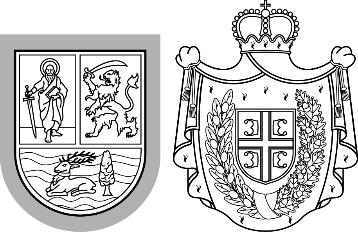 Република СрбијаАутономна покрајина ВојводинаПокрајински секретаријат запољопривреду, водопривреду и шумарствоБулевар Михајла Пупина 16, 21000 Нови СадТ: +381 21 487 44 11; 456 721 F: +381 21 456 040  psp@vojvodina.gov.rsБрој: 000427434 2024 09419 000 000 000 001Дана: 26.03.2024. годинербброј пријаве                   ( пријаве)Пољопривредна стручна службаПредложен износ средстава 1000800062 2024ПСС ПОЉОПРИВРЕДНА СТАНИЦА ДОО  НОВИ САД 7.540.815,002000759534 2024ПСС ВРШАЦ  ДОО ВРШАЦ 8.442.354,003000814259 2024ПСС БАЧКА ТОПОЛА ДОО БАЧКА ТОПОЛА5.500.894,004000794473 2024ПСС РУМА ДОО РУМА7.968.670,005000796000 2024ПСС СОМБОР ДОО СОМБОР8.762.458,006000794884 2024ИРИ  ТАМИШ ДОО  ПАНЧЕВО9.244.539,007000796296 2024 ПСС СЕНТА ДОО  СЕНТА4.790.368,008000758625 2024ПССС СУБОТИЦА АД СУБОТИЦА6.685.104,009000801240 2024ПССС ВРБАС  ДОО ВРБАС6.165.591,0010000795370 2024 ПСС ЗРЕЊАНИН ДОО ЗРЕЊАНИН8.014.499,0011000761136 2024 ПСС КИКИНДА  ДОО КИКИНДА6.211.420,0012000792812 2024 ПСС СРЕМСКА МИТРОВИЦА ДОО      СРЕМСКА МИТРОВИЦА10.673.288,00УКУПНO  90.000.0000,00рбброј предмета( пријаве)Пољопривредна стручна службаОдобрени  износ средстава1000799882 2024ПСС ПОЉОПРИВРЕДНА СТАНИЦА ДОО  НОВИ САД 7.275.116,002000758704 2024ПСС ВРШАЦ  ДОО ВРШАЦ 5.566.600,003000814115 2024ПСС БАЧКА ТОПОЛА ДОО БАЧКА ТОПОЛА4.283.400,004000795677 2024ПСС РУМА ДОО РУМА5.779.600,005000795843 2024ПСС СОМБОР ДОО СОМБОР6.015.018,006000794752 2024ИРИ  ТАМИШ ДОО  ПАНЧЕВО6.091.594,007000796208 2024 ПСС СЕНТА ДОО  СЕНТА5.769.920,008000758542 2024ПССС СУБОТИЦА АД СУБОТИЦА4.293.792,009000801182 2024ПССС ВРБАС  ДОО ВРБАС5.922.036,0010000795437 2024 ПСС ЗРЕЊАНИН ДОО ЗРЕЊАНИН6.315.670,0011000761195 2024 ПСС КИКИНДА  ДОО КИКИНДА4.078.400,0012000792919 2024 ПСС СРЕМСКА МИТРОВИЦА ДОО      СРЕМСКА МИТРОВИЦА5.933.600,0013000799973 2024ПСС ПОЉОПРИВРЕДНА СТАНИЦА ДОО  НОВИ САД20.482.254,00УКУПНO 87.807.000,00рбброј пријаве( предмета)ПРАВНО ЛИЦЕ Тражени износ средстава1000800062 2024ПСС ПОЉОПРИВРЕДНА СТАНИЦА ДОО  НОВИ САД 12.100.000,002000759534 2024ПСС ВРШАЦ  ДОО ВРШАЦ 20.000.000,003000814259 2024ПСС БАЧКА ТОПОЛА ДОО БАЧКА ТОПОЛА11.000.000,004000794473 2024ПСС РУМА ДОО РУМА21.980.000,005000796000 2024ПСС СОМБОР ДОО СОМБОР11.800.000,006000794884 2024ИРИ  ТАМИШ ДОО  ПАНЧЕВО12.600.000,007000796296 2024 ПСС СЕНТА ДОО  СЕНТА8.300.000,008000758625 2024ПССС СУБОТИЦА АД СУБОТИЦА8.000.000,009000801240 2024ПССС ВРБАС  ДОО ВРБАС12.500.000,0010000795370 2024 ПСС ЗРЕЊАНИН ДОО ЗРЕЊАНИН14.500.000,0011000761136 2024 ПСС КИКИНДА  ДОО КИКИНДА14.000.000,0012000792812 2024 ПСС СРЕМСКА МИТРОВИЦА ДОО      СРЕМСКА МИТРОВИЦА17.000.000,00УКУПНO  За Основни програм  саветодавних послова у 2024. години тражено је 163.780.000,00рбброј предмета( пријаве)Пољопривредна стручна службаТражени износ средстава1000799882 2024ПСС ПОЉОПРИВРЕДНА СТАНИЦА ДОО  НОВИ САД 7.275.116,002000758704 2024ПСС ВРШАЦ  ДОО ВРШАЦ 5.566.600,003000814115 2024ПСС БАЧКА ТОПОЛА ДОО БАЧКА ТОПОЛА4.369.830,004000795677 2024ПСС РУМА ДОО РУМА5.779.600,005000795843 2024ПСС СОМБОР ДОО СОМБОР6.015.018,006000794752 2024ИРИ  ТАМИШ ДОО  ПАНЧЕВО6.091.594,007000796208 2024 ПСС СЕНТА ДОО  СЕНТА5.769.920,008000758542 2024ПССС СУБОТИЦА АД СУБОТИЦА5.152.550,409000801182 2024ПССС ВРБАС  ДОО ВРБАС5.922.036,0010000795437 2024 ПСС ЗРЕЊАНИН ДОО ЗРЕЊАНИН10.300.000,0011000761195 2024 ПСС КИКИНДА  ДОО КИКИНДА4.078.400,0012000792919 2024 ПСС СРЕМСКА МИТРОВИЦА ДОО      СРЕМСКА МИТРОВИЦА5.933.600,0013000799973 2024ПСС ПОЉОПРИВРЕДНА СТАНИЦА ДОО  НОВИ САД20.482.254,00УКУПНO За обављање прогнозно извештајних послова у заштити биља у 2024. години тражено је 92.650.088,40рбброј пријаве                   ( пријаве)Пољопривредна стручна службаПријављен број саветодаваца и других учесника*Остварен број бодоваПредложен износ средстава 1000800062 2024ПСС ПОЉОПРИВРЕДНА СТАНИЦА ДОО  НОВИ САД 61507.540.815,002000759534 2024ПСС ВРШАЦ  ДОО ВРШАЦ 71608.442.354,003000814259 2024ПСС БАЧКА ТОПОЛА ДОО БАЧКА ТОПОЛА41205.500.894,004000794473 2024ПСС РУМА ДОО РУМА71407.968.670,005000796000 2024ПСС СОМБОР ДОО СОМБОР        5 ,7*2108.762.458,006000794884 2024ИРИ  ТАМИШ ДОО  ПАНЧЕВО  52509.244.539,007000796296 2024 ПСС СЕНТА ДОО  СЕНТА  4904.790.368,008000758625 2024ПССС СУБОТИЦА АД СУБОТИЦА  41706.685.104,009000801240 2024ПССС ВРБАС  ДОО ВРБАС  51206.165.591,0010000795370 2024 ПСС ЗРЕЊАНИН ДОО ЗРЕЊАНИН61708.014.499,0011000761136 2024 ПСС КИКИНДА  ДОО КИКИНДА41506.211.420,0012000792812 2024 ПСС СРЕМСКА МИТРОВИЦА ДОО      СРЕМСКА МИТРОВИЦА1017010.673.288,00УКУПНO        67,  7*190090.000.0000,00рбБрој предмета(пријаве)Пољопривредна стручна службаБр запосленихБр осматрача Војводине у Одобрени износ средстава1000799882 2024ПСС ПОЉОПРИВРЕДНА СТАНИЦА ДОО  НОВИ САД 3117.275.116,002000758704 2024ПСС ВРШАЦ  ДОО ВРШАЦ 375.566.600,003000814115 2024ПСС БАЧКА ТОПОЛА ДОО БАЧКА ТОПОЛА214.283.400,004000795677 2024ПСС РУМА ДОО РУМА345.779.600,005000795843 2024ПСС СОМБОР ДОО СОМБОР376.015.018,006000794752 2024ИРИ  ТАМИШ ДОО  ПАНЧЕВО386.091.594,007000796208 2024 ПСС СЕНТА ДОО  СЕНТА375.769.920,008000758542 2024ПССС СУБОТИЦА АД СУБОТИЦА254.293.792,009000801182 2024ПССС ВРБАС  ДОО ВРБАС345.922.036,0010000795437 2024 ПСС ЗРЕЊАНИН ДОО ЗРЕЊАНИН386.315.670,0011000761195 2024 ПСС КИКИНДА  ДОО КИКИНДА234.078.400,0012000792919 2024 ПСС СРЕМСКА МИТРОВИЦА ДОО      СРЕМСКА МИТРОВИЦА355.933.600,0013000799973 2024ПСС ПОЉОПРИВРЕДНА СТАНИЦА ДОО  НОВИ САД8/20.482.254,00УКУПНО417087.807.000,00